Name _____________________________________ Class _____________ Date ____________Practice Unit 1.1 W-1	Points, Lines, and PlanesRefer to the diagram at the right for Exercises 1–15.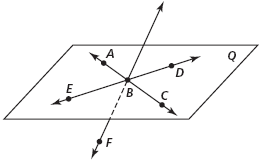 Name  in another way.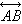 Give two other names for plane Q.Why is EBD not an acceptable name for plane Q?Are the following sets of points collinear?4.  and C				                                       5. B and F6.  and A				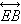 Are the following sets of points coplanar?7. E, B, and F			8.  and 	9.  and 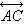 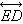 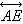 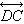 10. F, A, B, and C	Find the intersection of the following lines and planes in the figure at the right, If they do not intersect, state they do not intersect.11.  and 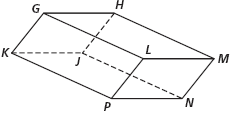 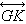 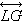 12. planes GLM and LPN13. planes HJN and GKL14.  and plane KJN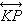 Refer to the diagram at the right.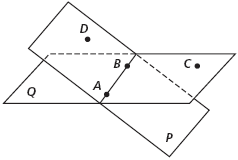 15. Name plane Q in another way.16. What is the intersection of planes P and Q?17. Are A and C collinear?18. Are D, A, B, and C coplanar?19. Are  and plane Q coplanar?